PRABURAJAPRABURAJA.365130@2freemail.com Objective I am looking forward for an existing Career opportunity to work in a highly professional and creative environment of a reputed organization, to prove and improve my skills strong with a team individually, where I can all my efforts and time being utilized productively. Professional Summary Good Communication skills and coordination skills hard working in both group and individual assignments.Work Experience Designation		: Restaurant Supervisor	Employer		: Bateaux Dubai, Dubai-UAEDuration		: Jan 2014 to till nowDesignation		: CaptainEmployer		: Bateaux Dubai, Dubai - UAEDuration		: July 2012 to Dec 2013Designation		: WaiterEmployer		: Bateaux Dubai, Dubai- UAEDuration		: June 2010 to June 2012Designation		: WaiterEmployer		: Omar Khayyam Restaurant, Chennai, Tamil Nadu - IndiaDuration		: Aug 2008 to May 2010Designation		: WaiterEmployer		: Hotel Garden City, Majid India, Kolalumpur- Malaysia Duration		: July 2004 to July 2008Designation		: WaiterEmployer		: Hotel Vest inPark, Chennai, Tamil Nadu- India Duration		: Jun 2003 to June 2004Designation		: WaiterEmployer		: Hotel Velan – Tirupur, Tamil Nadu- India Date Employed	: May 2002 to May 2003Training AttendedTraining in Food & Beverage ServiceDepartment in Hotel Velan at Tirupur – 6 MonthsTraining in Food & Beverage Service Department in Hotel Aswati inn at Bangalore – 2 MonthField of InterestsF & B Service DepartmentEducational Qualification JOB PROFILE To assure guest satisfaction by anticipating their needs and exceeding expectations in a hygienic and friendly work environment. Setting special buffet for breakfast and lunch.  Opening and closing of the bar.  Intending stores and maintaining part stock at all times.  Following cleaning schedules for all the machineries.  Keep all the mis_en_scene & Mis_en_pleace ready for smooth operation of the restaurant.  Maintaining attendance register, summary and logbook.  Cashiering.  Setting up of banquet hall for conferences and parties and           organization special buffet service. Maintaining the inventory for all equipment.Keep all the mis_en_scene & Mis_en_pleace ready for upcoming event.Languages Known Tamil, English and (Hindi and Malayalam Basic)Declaration:	I hereby declare that the above given details are true and correct to the belief. If I give a chance to work in your esteemed organization, I will discharge my all abilities to the entire satisfaction of my superiors.  Course / DegreeCollageYear Diploma in Hotel ManagementState Institute of Hotel Management& Catering Technology2002Higher Secondary GraduationLittle Flower High School2001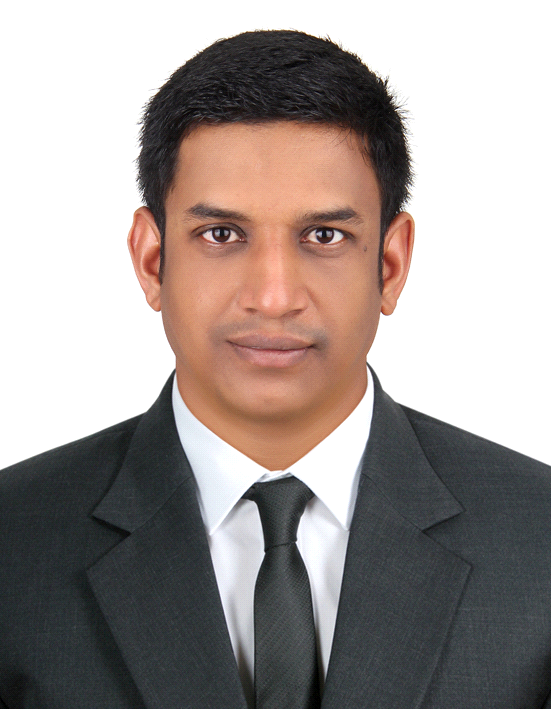 